Name_______________________Period______________________Populism and the EconomyWhat is a dollar worth?Define MONEY SUPPLY. Define STORE OF VALUE. A coat that cost $10.00 in 1866 would cost _______ in 1896. Is the price in 1896 lower or higher? What is the term economists use when prices are lower over time?If you were selling a coat in 1896, would you make more or less money than if you sold the coat in 1866?A bicycle that cost $10.00 in 1896 would cost how much in 1926?Is the price in 1926 lower or higher?When prices are higher over time, the term economists use to describe this is called.If you had $10.00 in 1896, could you buy more things or fewer things with it in 1926?What was $10.00 worth the year you were born compared to 2013?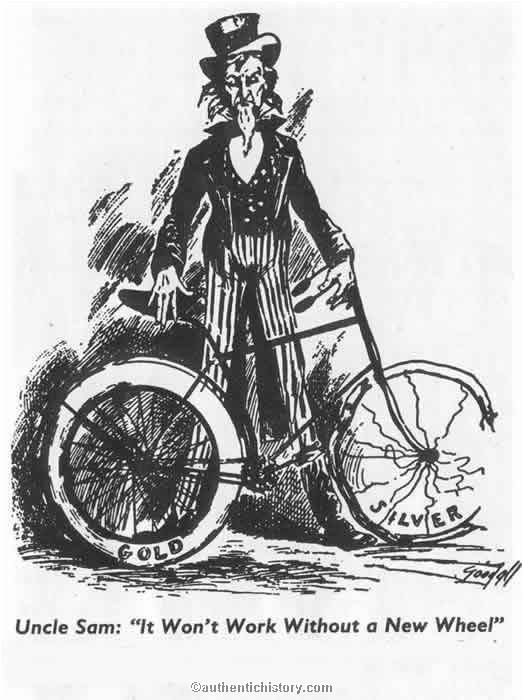 In the political cartoon what does Uncle Sam, the man holding the bicycle, represent?What does the bicycle represent? Why is one wheel broken?Is this cartoon for silver, or against it?Which of the following are part of our money supply today? Quarter, One-dollar bill, Gold, Checking account, Credit card, Savings bonds.